Детские стихи про семью: В семейном кругуВ семейном кругу мы с вами растем 
Основа основ – родительский дом. 
В семейном кругу все корни твои, 
И в жизнь ты входишь из семьи. 
В семейном кругу мы жизнь создаем, 
Основа основ – родительский дом. Что может быть семьи дороже?Что может быть семьи дороже? 
Теплом встречает отчий дом, 
Здесь ждут тебя всегда с любовью, 
И провожают в путь с добром! 

Отец и мать, и дети дружно 
Сидят за праздничным столом, 
И вместе им совсем не скучно, 
А интересно впятером. 

Малыш для старших как любимец, 
Родители - во всем мудрей, 
Любимый папа - друг, кормилец, 
А мама ближе всех, родней. 

Любите! И цените счастье! 
Оно рождается в семье, 
Что может быть ее дороже 
На этой сказочной земле Кто играет? А. Шибаев

И солнце играет (лучами на речке), 
И кошка играет (клубком на крылечке), 

И Женя играет (есть кукла у Жени), 
И мама играет (в театре на сцене), 

И папа играет (на медной трубе), 
И дедушка (с внуком играет в избе). 

А бабушка внуку пеленки стирает. 
Бабушка в стирку, наверно, играет? Про любовьОлег Бундур

Мама на папу глядит, 
Улыбается, 
Папа на маму глядит, 
Улыбается, 
А день самый будний, 
Не воскресенье, 
И за окошком – не солнце, 
А вьюга, 
Просто такое у них 
Настроение, 
Просто они 
Очень любят друг друга. 
От этой любви 
И легко, и светло. 
Мне с папой и мамой 
Так повезло! ВоскресеньеОлег Бундур

Воскресенье - вот везенье! 
Воскресенья так нужны! 
Потому что в воскресенье 
Мама делает блины. 
Папа к чаю чашки моет. 
Вытираем их вдвоем, 
А потом мы всей семьею 
Чай с блинами долго пьем. 
А в окошко льется песня, 
Я и сам запеть готов, 
Хорошо, когда мы вместе, 
Даже если нет блинов. СемьяСемья – это счастье, любовь и удача, 
Семья – это летом поездки на дачу. 
Семья – это праздник, семейные даты, 
Подарки, покупки, приятные траты. 
Рождение детей, первый шаг, первый лепет, 
Мечты о хорошем, волнение и трепет. 
Семья – это труд, друг о друге забота, 
Семья – это много домашней работы. 
Семья – это важно! 
Семья – это сложно! 
Но счастливо жить одному невозможно! 
Всегда будьте вместе, любовь берегите, 
Обиды и ссоры подальше гоните, 
Хочу, чтоб про нас говорили друзья: 
Какая хорошая Ваша семья! Любили тебя без особых причин Любили тебя без особых причин 
За то, что ты - внук, 
За то, что ты - сын, 
За то, что малыш, 
За то, что растёшь, 
За то, что на папу и маму похож. 
И эта любовь до конца твоих дней 
Останется тайной опорой твоей. Папу с мамой берегуОлег Бундур

Папу с мамой берегу
Папа жалуется: 
– Что-то 
Утомляюсь от работы… 
Мама тоже: 
– Устаю, 
На ногах едва стою… 
Я беру у папы веник – 
Я ведь тоже не бездельник, 
После ужина посуду 
Сам помою, не забуду, – 
Папу с мамой берегу, 
Я же сильный, 
Я смогу!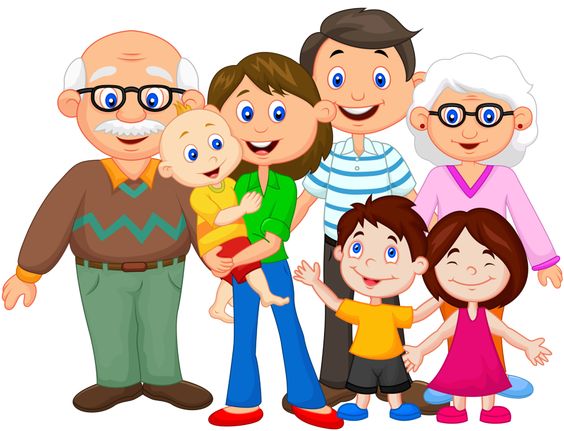 